Title of the work presented at the conference ……………………………………………………………………………………………………….Author1 Name a,*, Author2 Name ba) Institution name, address, city, Country; b) Institution name, address, city, Country; *presenting author your.email@email.comIntroduction: --------------------------------------------------------------------------------------------------------------------------------------------------------------------------------------------------------------------------------------------------------------------------------------------------------------------------------------------------------------------------------------------------------------------------------------------------------------------------------------------------------------------------------------------------------------------------------------------------------------------------------------------------------------------------------------------------------------------------------------------------------------------------------------------------------------------------------- [1, 2].Materials and methods: ---------------------------------------------------------------------------------------------------------------------------------------------------------------------------------------------------------------------------------------------------------------------------------------------------------------------------------------------------------------------------------------------------------------------------------------------------------------------------------------------------------------------------------------------------------------------------------------------------------------------------------------------------------------------------------- Results: ........................................................................................................................................................................................................................................................................................................................................................................................................................................................................................................................................................................................................................................................................................................................................................................................................................................................................................................................................................................................................................................................................................................................................................................................................................................................................................................................................................................................................................................................................................................................................................................Conclusions: ........................................................................................................................................................................................................................................................................................................................................................................................................................................................................................................................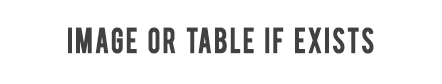 Acknowledgement (optional): This work was funded from PCCDI project nr. 1/2021.References (optional, max. three)[1] Surname1 C.; Surname2 A., Publication name, 2019, 33, 000-1111.[2] Surname1 C.; Surname2 A., Publication name, 2017, 53, 000-1111.[3] Surname3 X., Book Title, publisher, City, Country.